Use this form to request a new common or unique course. Consult the system course database through for information about existing courses before submitting this form.Section 1. Course Title and DescriptionIf the course contains a lecture and laboratory component, identify both the lecture and laboratory numbers (xxx and xxxL) and credit hours associated with each. Provide the complete description as you wish it to appear in the system course database, including pre-requisites, co-requisites, and registration restrictions.NOTE: The Enrollment Services Center assigns the short, abbreviated course title that appears on transcripts. The short title is limited to 30 characters (including spaces); meaningful but concise titles are encouraged due to space limitations in the student information system.   NOTE: Course descriptions are short, concise summaries that typically do not exceed 75 words. DO: Address the content of the course and write descriptions using active verbs (e.g., explore, learn, develop, etc.). DO NOT: Repeat the title of the course, layout the syllabus, use pronouns such as “we” and “you,” or rely on specialized jargon, vague phrases, or clichés.Pre-requisites or Co-requisites (add lines as needed)Registration RestrictionsSection 2. Review of CourseWill this be a unique or common course (place an “X” in the appropriate box)?Section 3. Other Course InformationAre there instructional staffing impacts?Existing program(s) in which course will be offered (i.e., any current or pending majors, minors, certificates, etc.): MS in Artificial Intelligence.Proposed instructional method by university (as defined by AAC Guideline 5.4):If requesting an instructional method that is exempt from the Section Size Guidelines, please provide a brief description of how the course is appropriate for the instructional method, as defined in AAC Guidelines.LectureProposed delivery method by university (as defined by AAC Guideline 5.5):01 Face to face & 015 asynchronous onlineTerm change will be effective:Fall 2024Can students repeat the course for additional credit?Will grade for this course be limited to S/U (pass/fail)?Will section enrollment be capped?Will this course equate (i.e., be considered the same course for degree completion) with any other unique or common courses in the common course system database?Is this prefix approved for your university?Section 4. Department and Course Codes (Completed by University Academic Affairs)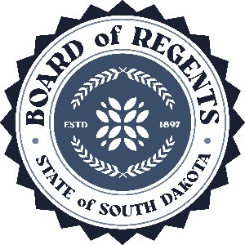 SOUTH DAKOTA BOARD OF REGENTSACADEMIC AFFAIRS FORMSNew Course RequestBeacom College of Computer and Cyber SciencesBeacom College of Computer and Cyber SciencesBeacom College of Computer and Cyber SciencesInstitutionDivision/DepartmentDivision/DepartmentDivision/Department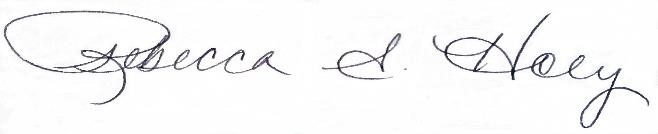 Institutional Approval SignatureInstitutional Approval SignatureInstitutional Approval SignatureDatePrefix & No.Course TitleCreditsCSC 702Mathematics of A.I.3Course DescriptionThis course is a comprehensive study of the mathematics and statistics that serve as the cornerstone of modern Artificial Intelligence algorithms.  This will allow students to gain a deeper understanding of the concepts, algorithms, models, and techniques that drive A.I.  Topics come from different fields, such as linear algebra, calculus, probability theory, graph theory, and optimization. This advanced course will allow students to analyze existing A.I. algorithms and models while also giving them the skills necessary to develop new ones.This course is a comprehensive study of the mathematics and statistics that serve as the cornerstone of modern Artificial Intelligence algorithms.  This will allow students to gain a deeper understanding of the concepts, algorithms, models, and techniques that drive A.I.  Topics come from different fields, such as linear algebra, calculus, probability theory, graph theory, and optimization. This advanced course will allow students to analyze existing A.I. algorithms and models while also giving them the skills necessary to develop new ones.Prefix & No.Course TitlePre-Req/Co-Req?CSC 402/502Mathematical Foundations of Artificial Intelligence3Or equivalentNoneUnique CourseIf the request is for a unique course, institutions must review the common course catalog in the system course database to determine if a comparable common course already exists. List the two closest course matches in the common course catalog and provide a brief narrative explaining why the proposed course differs from those listed. If a search of the common course catalog determines an existing common course exists, complete the Authority to Offer an Existing Course Form. Courses requested without an attempt to find comparable courses will not be reviewed.Prefix & No.Course TitleCreditsCSC 502Mathematical Foundations of A.I.3CSC 542Mathematics: Data Science / Machine Learning3Provide explanation of differences between proposed course and existing system catalog courses below:Provide explanation of differences between proposed course and existing system catalog courses below:Provide explanation of differences between proposed course and existing system catalog courses below:The proposed course is a 700 level course created for students interested in developing the mathematical skills necessary to develop and analyze new A.I. models and algorithms. The largest separation of this course from the 500 entry level courses is the deeper study of mathematics that allows students to provide justifications of algorithm correctness and model development, which extends beyond the expectations of entry level students. CSC 502 and 542 are designed to help students build a strong foundation in the mathematics used in A.I. while the progression to 702 deepens their expertise in advanced mathematical techniques necessary for the development of advanced A.I. algorithms and models.This course is a requirement of the newly proposed MSAI degree geared towards technical students pursuing upper-level A.I. industry positions or preparing for research focused higher education.The proposed course is a 700 level course created for students interested in developing the mathematical skills necessary to develop and analyze new A.I. models and algorithms. The largest separation of this course from the 500 entry level courses is the deeper study of mathematics that allows students to provide justifications of algorithm correctness and model development, which extends beyond the expectations of entry level students. CSC 502 and 542 are designed to help students build a strong foundation in the mathematics used in A.I. while the progression to 702 deepens their expertise in advanced mathematical techniques necessary for the development of advanced A.I. algorithms and models.This course is a requirement of the newly proposed MSAI degree geared towards technical students pursuing upper-level A.I. industry positions or preparing for research focused higher education.The proposed course is a 700 level course created for students interested in developing the mathematical skills necessary to develop and analyze new A.I. models and algorithms. The largest separation of this course from the 500 entry level courses is the deeper study of mathematics that allows students to provide justifications of algorithm correctness and model development, which extends beyond the expectations of entry level students. CSC 502 and 542 are designed to help students build a strong foundation in the mathematics used in A.I. while the progression to 702 deepens their expertise in advanced mathematical techniques necessary for the development of advanced A.I. algorithms and models.This course is a requirement of the newly proposed MSAI degree geared towards technical students pursuing upper-level A.I. industry positions or preparing for research focused higher education.Common CourseCommon CourseCommon CourseCommon CourseIndicate universities that are proposing this common course:Indicate universities that are proposing this common course:Indicate universities that are proposing this common course:Indicate universities that are proposing this common course:Indicate universities that are proposing this common course:Indicate universities that are proposing this common course:Indicate universities that are proposing this common course:Indicate universities that are proposing this common course:Indicate universities that are proposing this common course:BHSUDSUDSUNSUSDSMTSDSUUSDNo.  Replacement of (course prefix, course number, name of course, credits)(course prefix, course number, name of course, credits)(course prefix, course number, name of course, credits)*Attach course deletion form*Attach course deletion form*Attach course deletion formEffective date of deletion:Effective date of deletion:Effective date of deletion:No.  Schedule Management, explain below: Yes.  Specify below: Yes, total credit limit:NoYesNoYes, max per section:25NoYesNoIf yes, indicate the course(s) to which the course will equate (add lines as needed):If yes, indicate the course(s) to which the course will equate (add lines as needed):If yes, indicate the course(s) to which the course will equate (add lines as needed):If yes, indicate the course(s) to which the course will equate (add lines as needed):Prefix & No.Course TitleYesNoIf no, provide a brief justification below:If no, provide a brief justification below:If no, provide a brief justification below:If no, provide a brief justification below:University Department: D8N – DCSC Computer ScienceBanner Department Code: DCSIProposed CIP Code: 11.0401